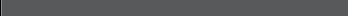 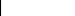 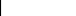 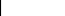 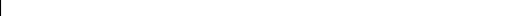 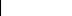 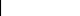 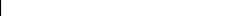 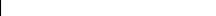 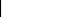 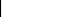 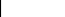 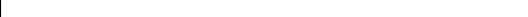 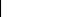 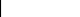 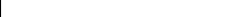 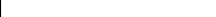 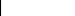 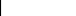 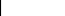 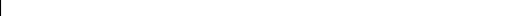 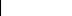 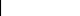 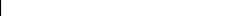 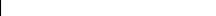 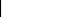 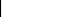 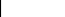 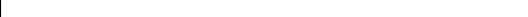 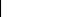 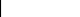 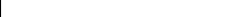 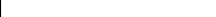 ABC Widget Oilfield Services Ltd. - FORMAL HAZARD ASSESSMENT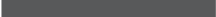 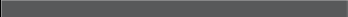 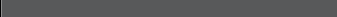 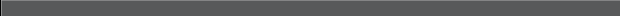 Task Assessed: Weld, Cut, BurnPositions Considered: Welders,Task Assessed: Weld, Cut, BurnPositions Considered: Welders,Task Assessed: Weld, Cut, BurnPositions Considered: Welders,Task Assessed: Weld, Cut, BurnPositions Considered: Welders,Task Assessed: Weld, Cut, BurnPositions Considered: Welders,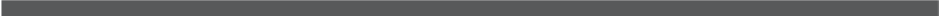 Assessment Team: (needs to include affected employee)John Downy; Kris Marsh; Blake EdwardsDate: Nov. 1, 2018Assessment Team: (needs to include affected employee)John Downy; Kris Marsh; Blake EdwardsDate: Nov. 1, 2018Assessment Team: (needs to include affected employee)John Downy; Kris Marsh; Blake EdwardsDate: Nov. 1, 2018Assessment Team: (needs to include affected employee)John Downy; Kris Marsh; Blake EdwardsDate: Nov. 1, 2018Assessment Team: (needs to include affected employee)John Downy; Kris Marsh; Blake EdwardsDate: Nov. 1, 2018Assessment Team: (needs to include affected employee)John Downy; Kris Marsh; Blake EdwardsDate: Nov. 1, 2018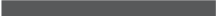 FHA #: # 004Revision #: 1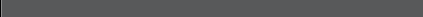 Referenced Legislation:OH&S Code: Part 10 – 171Referenced Legislation:OH&S Code: Part 10 – 171Specialized PPE or Equipment:Welder’s Helmet, Face Shield & gloves, Respirator, ankle-high bootsSpecialized PPE or Equipment:Welder’s Helmet, Face Shield & gloves, Respirator, ankle-high bootsSpecialized PPE or Equipment:Welder’s Helmet, Face Shield & gloves, Respirator, ankle-high bootsSpecialized PPE or Equipment:Welder’s Helmet, Face Shield & gloves, Respirator, ankle-high bootsSeverityNegligible/OK: Causing minor injury that requires first aid or lessMinor: Causing non-serious injury, illness, or damage that requires medical aidSerious: Causing severe injury, serious illness, that is disabling or lifelong, or property and equipment damageImminent danger: Causing death, widespread occupational illness, or loss of facilitiesSeverityNegligible/OK: Causing minor injury that requires first aid or lessMinor: Causing non-serious injury, illness, or damage that requires medical aidSerious: Causing severe injury, serious illness, that is disabling or lifelong, or property and equipment damageImminent danger: Causing death, widespread occupational illness, or loss of facilitiesSeverityNegligible/OK: Causing minor injury that requires first aid or lessMinor: Causing non-serious injury, illness, or damage that requires medical aidSerious: Causing severe injury, serious illness, that is disabling or lifelong, or property and equipment damageImminent danger: Causing death, widespread occupational illness, or loss of facilitiesSeverityNegligible/OK: Causing minor injury that requires first aid or lessMinor: Causing non-serious injury, illness, or damage that requires medical aidSerious: Causing severe injury, serious illness, that is disabling or lifelong, or property and equipment damageImminent danger: Causing death, widespread occupational illness, or loss of facilitiesProbabilityExtremely Remote: Unlikely to occurRemote: Could occur at some pointReasonably Probable: Likely to occur eventuallyProbable: Likely to occur immediately or soonProbabilityExtremely Remote: Unlikely to occurRemote: Could occur at some pointReasonably Probable: Likely to occur eventuallyProbable: Likely to occur immediately or soonHazards Associated with TaskSeverityProbabilityPriorityExisting Hazard ControlsExisting Hazard ControlsExisting Hazard ControlsSeverityProbabilitySeverityProbabilityPriorityOutstanding Implementation Assigned ToExpected Completion DateCluttered worksite,Eng: adequate lighting, facility maintenance,2	4	8	Admin: SWP # 001, forklift loading and	2	3	6driving zones, enforcementPPE: ankle-high bootsEng: adequate lighting, facility maintenance,2	4	8	Admin: SWP # 001, forklift loading and	2	3	6driving zones, enforcementPPE: ankle-high bootsEng: adequate lighting, facility maintenance,2	4	8	Admin: SWP # 001, forklift loading and	2	3	6driving zones, enforcementPPE: ankle-high bootsEng: adequate lighting, facility maintenance,2	4	8	Admin: SWP # 001, forklift loading and	2	3	6driving zones, enforcementPPE: ankle-high bootsEng: adequate lighting, facility maintenance,2	4	8	Admin: SWP # 001, forklift loading and	2	3	6driving zones, enforcementPPE: ankle-high bootsEng: adequate lighting, facility maintenance,2	4	8	Admin: SWP # 001, forklift loading and	2	3	6driving zones, enforcementPPE: ankle-high bootsEng: adequate lighting, facility maintenance,2	4	8	Admin: SWP # 001, forklift loading and	2	3	6driving zones, enforcementPPE: ankle-high bootsEng: adequate lighting, facility maintenance,2	4	8	Admin: SWP # 001, forklift loading and	2	3	6driving zones, enforcementPPE: ankle-high bootsEng: adequate lighting, facility maintenance,2	4	8	Admin: SWP # 001, forklift loading and	2	3	6driving zones, enforcementPPE: ankle-high bootsEng: adequate lighting, facility maintenance,2	4	8	Admin: SWP # 001, forklift loading and	2	3	6driving zones, enforcementPPE: ankle-high bootsEng: adequate lighting, facility maintenance,2	4	8	Admin: SWP # 001, forklift loading and	2	3	6driving zones, enforcementPPE: ankle-high bootsAwkward/heavy liftEng: adequate lighting, facility maintenance,2	4	8	Admin: SWP # 001, forklift loading and	2	3	6driving zones, enforcementPPE: ankle-high bootsEng: adequate lighting, facility maintenance,2	4	8	Admin: SWP # 001, forklift loading and	2	3	6driving zones, enforcementPPE: ankle-high bootsEng: adequate lighting, facility maintenance,2	4	8	Admin: SWP # 001, forklift loading and	2	3	6driving zones, enforcementPPE: ankle-high bootsEng: adequate lighting, facility maintenance,2	4	8	Admin: SWP # 001, forklift loading and	2	3	6driving zones, enforcementPPE: ankle-high bootsEng: adequate lighting, facility maintenance,2	4	8	Admin: SWP # 001, forklift loading and	2	3	6driving zones, enforcementPPE: ankle-high bootsEng: adequate lighting, facility maintenance,2	4	8	Admin: SWP # 001, forklift loading and	2	3	6driving zones, enforcementPPE: ankle-high bootsEng: adequate lighting, facility maintenance,2	4	8	Admin: SWP # 001, forklift loading and	2	3	6driving zones, enforcementPPE: ankle-high bootsEng: adequate lighting, facility maintenance,2	4	8	Admin: SWP # 001, forklift loading and	2	3	6driving zones, enforcementPPE: ankle-high bootsEng: adequate lighting, facility maintenance,2	4	8	Admin: SWP # 001, forklift loading and	2	3	6driving zones, enforcementPPE: ankle-high bootsEng: adequate lighting, facility maintenance,2	4	8	Admin: SWP # 001, forklift loading and	2	3	6driving zones, enforcementPPE: ankle-high bootsEng: adequate lighting, facility maintenance,2	4	8	Admin: SWP # 001, forklift loading and	2	3	6driving zones, enforcementPPE: ankle-high bootsAwkward/heavy lift248Eng: dolly, jib crane, overhead crane, fork lift as requiredAdmin: SWP # 005 – Lift & Carry, SJP # 010, SJP # 08, trained WorkerPPE:Eng: dolly, jib crane, overhead crane, fork lift as requiredAdmin: SWP # 005 – Lift & Carry, SJP # 010, SJP # 08, trained WorkerPPE:Eng: dolly, jib crane, overhead crane, fork lift as requiredAdmin: SWP # 005 – Lift & Carry, SJP # 010, SJP # 08, trained WorkerPPE:236Hazards Associated with TaskSeverityProbabilityPriorityExisting Hazard ControlsSeverityProbabilityPriorityOutstanding Implementation Assigned ToExpected Completion Date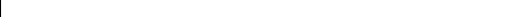 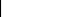 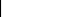 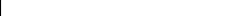 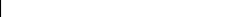 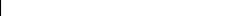 Electrocution4416Eng:Admin: SJP # 004; facility maintenance PPE: welder’s gloves, apron, and boots4312Explosive gas4416Eng:Admin: SJP # 004, spotterPPE: welder’s gloves, apron, Helmet; and Face Shield4312Ignition source4416Eng:Admin: SJP # 004; spotter, housekeeping, dust controlPPE: spotter,4312Welder Flash248Eng: Welding Screens Admin:  SJP # 004PPE: Welder’s Helmet & Face Shield236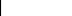 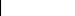 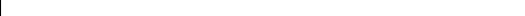 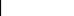 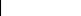 Fumes3412Eng: smoke eaters, facility ventilation Admin: SJP # 004PPE: Respirator half mask339Hazards Associated with TaskSeverity ProbabilityPrioritySeverity ProbabilityPrioritySeverity ProbabilityPriorityExisting Hazard ControlsSeverityProbabilityPriorityOutstanding Implementation Assigned ToExpected Completion DateContact with molten slag3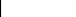 412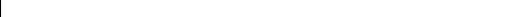 Eng:Admin: SJP # 004PPE: Welder’s gloves, apron, high-ankle boots339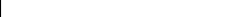 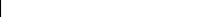 